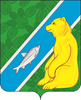 Об утверждении Положения о порядке и размерах выплат по обязательному страхованию на случай причинения вреда здоровью и имуществу муниципальных служащих в связи с исполнением ими должностных обязанностей в администрации городского поселения Андра 	Во исполнение Федерального закона от 02.03.2007 № 25-ФЗ «О муниципальной службе в Российской Федерации», Закона Ханты-Мансийского автономного округа – Югры от 24.10.2005 № 88-оз «О порядке и размерах выплат по обязательному государственному страхованию лиц, замещающих государственные должности Ханты-Мансийского автономного округа - Югры, и лиц, замещающих должности государственной гражданской службы Ханты-Мансийского автономного округа – Югры» в целях социальной защищенности муниципальных служащих в администрации городского поселения Андра, Совет депутатов городского поселения  РЕШИЛ: 1. Утвердить прилагаемое Положение о порядке и размерах выплат по обязательному страхованию на случай причинения вреда здоровью и имуществу муниципальных служащих в связи с исполнением ими должностных обязанностей в администрации городского поселения Андра.   2. Страхование осуществлять за счет средств бюджета администрации городского поселения Андра.         3. Обнародовать настоящее решение посредством размещения в информационно-телекоммуникационной сети Интернет на официальном сайте муниципального образования городское поселение Андра по адресу:www.andra-mo.ru, а также разместить на информационных стендах администрации городского поселения Андра.        4. Контроль за выполнением решения возложить на главу городского поселения Андра.Председатель Совета депутатов                                       Глава городского поселениягородского поселения Андра                                            Андра______________Р.Э. Климовских                                    ________________   О.В. Гончарук19.12.2017 №56-2017 «С-3»                   Приложение                    к решению Совета депутатов                    городского поселения  Андра                     от «19» декабря 2017 №  56ПОЛОЖЕНИЕ О ПОРЯДКЕ И РАЗМЕРАХ ВЫПЛАТ ПО ОБЯЗАТЕЛЬНОМУ СТРАХОВАНИЮ   НА СЛУЧАЙ ПРИЧИНЕНИЯ ВРЕДА ЗДОРОВЬЮ И ИМУЩЕСТВУ МУНИЦИПАЛЬНЫХ СЛУЖАЩИХ В СВЯЗИ С ИСПОЛНЕНИЕМ ИМИ ДОЛЖНОСТНЫХ ОБЯЗАННОСТЕЙ В  АДМИНИСТРАЦИИ ГОРОДСКОГО ПОСЕЛЕНИЯ АНДРА1. Общие положения1.1. Настоящее Положение в соответствии с Федеральным законом РФ от 02.03.2007  № 25-ФЗ «О муниципальной службе в Российской Федерации», Законом Ханты-Мансийского автономного округа – Югры от 24.10.2005 № 88-оз «О порядке и размерах выплат по обязательному государственному страхованию лиц, замещающих государственные должности Ханты-Мансийского автономного округа - Югры, и лиц, замещающих должности государственной гражданской службы Ханты-Мансийского автономного округа – Югры» определяет случаи, порядок и размеры выплаты по обязательному страхованию на случай причинения вреда здоровью и имуществу муниципальных служащих в связи с исполнением ими должностных обязанностей в  администрации городского поселения Андра.1.2. Страхованию в соответствии с настоящим Положением подлежат лица, замещающие должности муниципальной службы в администрации городского поселения Андра (далее по тексту - муниципальные служащие).Страхование осуществляется за счет средств бюджета администрации городского поселения Андра на случай смерти, причинения ущерба здоровью и имуществу застрахованных лиц, утраты застрахованными лицами трудоспособности в период исполнения должностных обязанностей (замещения должности муниципальной службы). 1.3. Органом местного самоуправления (страхователем), осуществляющим страхование муниципальных служащих, является администрация городского поселения Андра.1.4. Страховщиком признается страховая компания - победитель соответствующего конкурса, проведенного в соответствии с действующим законодательством Российской Федерации о контрактной системе в сфере закупок товаров, работ, услуг для обеспечения государственных и муниципальных нужд.1.5. Объектами страхования в соответствии с настоящим Положением являются:- имущественные интересы, связанные с причинением вреда жизни, здоровью застрахованных лиц, утратой застрахованными лицами трудоспособности в период прохождения муниципальной службы; - имущественные интересы, связанные с владением, пользованием и распоряжением имуществом застрахованных лиц.2. Страховые случаи2.1. Страховыми случаями являются внезапные непреднамеренные для страхователя и муниципальных служащих, события, происшедшие в период действия договора страхования и сопровождающиеся ранениями, увечьями и иными повреждениями здоровья, приведшими к временной утрате общей трудоспособности, назначению инвалидности либо смерти муниципальных служащих; повреждением или утратой имущества муниципальных служащих, при:1) исполнении ими должностных обязанностей на рабочем месте, в командировках, разъездах, при следовании пешком; 2) следовании к месту работы или возвращении с места работы пешком, на транспорте, предоставленном страхователем, личном или общественном транспорте;3) следовании к месту служебной командировки и обратно;4) иных обстоятельствах в связи со служебной деятельностью застрахованного.2.2. Страховыми признаются случаи, если они произошли вследствие:1) причинения следующего вреда здоровью:ожоги в результате взрыва, действия электрического тока, пожара, химического, термического ожога и иного воздействия;ушибы или иные повреждения здоровья в результате обвала, падения предметов, падения муниципальных служащих;ранения и иные повреждения здоровья в результате нападения животных, противоправных действий третьих лиц, использования муниципальными служащими, или третьими лицами транспортных средств, инструментов, оружия;2) профессионального заболевания, острого или обострения хронического заболевания;3) повреждения или утраты имущества в случае пожара, взрыва, действия воды, похищения имущества путем кражи, грабежа, разбоя, угона транспорта, порчи имущества, дорожно-транспортного происшествия, происшедшего не по вине застрахованного.2.3. Не являются страховыми случаями внезапные непреднамеренные для страхователя и застрахованного лица события, происшедшие в период действия договора страхования и сопровождающиеся ранениями, увечьями и иными повреждениями здоровья, приведшими к временной утрате общей трудоспособности, назначению инвалидности либо смерти муниципальных служащих; повреждением или утратой имущества лиц, замещающих муниципальные должности, а именно:1) связанные с уходом за больным членом семьи или ребенком;2) связанные с объявлением карантина в установленном порядке;3) при протезировании в условиях протезно-ортопедического стационара;4) при заболеваниях СПИДом, венерическими заболеваниями и заболеваниями, передающимися половым путем;5) самоубийства (кроме случаев, когда муниципальный служащий был вынужден совершить суицид в результате противоправных действий третьих лиц, не являющихся лицами, имеющими право на получение страховых выплат);6) события, вызванные умышленными действиями муниципальных служащих, по причинению вреда здоровью и (или) имуществу;7) события, вызванные добровольным приведением муниципальных служащих, себя в состояние алкогольного, наркотического или токсического опьянения, если это послужило основной причиной несчастного случая;8) несчастный случай при совершении или попытке совершения застрахованным лицом противоправных действий;9) управление застрахованным лицом транспортным средством без права такого управления или в состоянии алкогольного, наркотического опьянения либо заведомая передача управления транспортным средством лицу, не имеющему права управления или находящемуся в состоянии алкогольного, наркотического опьянения;10) события, вызванные дорожно-транспортным происшествием, произошедшим по вине застрахованного лица;11) другие случаи, не связанные со служебной деятельностью.3. Возмещение причиненного вреда3.1. Вред, причиненный здоровью и имуществу муниципальных служащих, возмещается в следующих размерах:3.1.1. В случае гибели (смерти) муниципальных служащих, в период работы либо в течение двух лет после увольнения не за виновные действия, если она наступила вследствие причинения вреда здоровью в связи с их служебной деятельностью, их наследникам - в размере, равном страховой сумме возмещения вреда, причиненного здоровью муниципального служащего. 3.1.2. В случае причинения вреда здоровью муниципальных служащих, в связи с их служебной деятельностью, исключающего возможность дальнейшего замещения должности муниципальной службы, при получении инвалидности I группы - в размере, равном 50 процентам от страховой суммы возмещения вреда, причиненного здоровью муниципального служащего.3.1.3. В случае причинения вреда здоровью муниципальных служащих, в связи с их служебной деятельностью, исключающего возможность дальнейшего замещения должности муниципальной службы, которую застрахованный замещал до причинения вреда здоровью, при получении инвалидности II группы - 25 процентов от страховой суммы возмещения вреда, причиненного здоровью; при получении инвалидности III группы - 15 процентов от страховой суммы возмещения вреда, причиненного здоровью.3.1.4. В случае причинения вреда здоровью муниципальных служащих, в связи с их служебной деятельностью, не повлекшего стойкой утраты трудоспособности и не повлиявшего на способность заниматься в дальнейшем профессиональной деятельностью, если временная утрата трудоспособности муниципальных служащих, длилась два и более месяца, - в размере, равном 6-кратному размеру месячного денежного содержания муниципальных служащих.3.1.5. В случае причинения вреда здоровью муниципальных служащих, в связи с их служебной деятельностью, не повлекшего постоянной (полной или частичной) утраты общей трудоспособности, не повлиявшего на способность заниматься в дальнейшем профессиональной деятельностью, выплачивается соответствующая часть страхового обеспечения в размере дневного денежного содержания за каждый день нетрудоспособности сверх выплаты пособия по государственному социальному страхованию.3.1.6. В случае причинения вреда (повреждения, утраты) имуществу, в том числе транспортным средствам, муниципальных служащих, принадлежащему им на праве собственности, в связи с их служебной деятельностью - в полном размере.3.1.7. В случае временной утраты трудоспособности муниципальных служащих, в связи с общим или иным заболеванием, не связанным со служебной деятельностью, наступившим в период действия страхового покрытия, производится выплата страхового пособия в размере разницы между суммой дневного денежного содержания застрахованного лица и суммой выплаты пособия по социальному государственному страхованию не более чем за 21 день нетрудоспособности (за исключением случаев нахождения в отпуске по беременности и родам, а также госпитализации и последующей реабилитации).3.2. Размеры страховой суммы и страховой выплаты определяются в соответствии с федеральным законодательством и (или) договором.3.3. Страховые выплаты производятся при наличии положительного заключения экспертной комиссии, образуемой в администрации городского поселения Андра, которая в соответствии с пунктом 1.3 настоящего Положения является страхователем, о связи страхового случая со служебной деятельностью муниципальных служащих, в случаях:3.3.1. Предусмотренных подпунктами 3.1.1 - 3.1.5, 3.1.7 пункта 3.1 настоящего Положения, после смерти (гибели) муниципального служащего, - в соответствии с законодательством или сразу после назначения инвалидности муниципальным служащим.3.3.2. Предусмотренных подпунктом 3.1.6, - сразу после положительного заключения экспертной комиссии о повреждении, утрате имущества в связи со служебной деятельностью.3.4. Экспертная комиссия образуется в соответствии с правовым актом администрации городского поселения Андра с участием представителя нанимателя и (или) уполномоченного им лица, а также представителя страховщика.  При формировании экспертной комиссии в администрации городского поселения Андра в ее состав включается представитель кадровой службы.3.5. Заключение экспертной комиссии может быть обжаловано в порядке, предусмотренном федеральным законодательством.4. Заключительные положения4.1. Страхование осуществляется за счет средств, выделяемых на эти цели страхователем  из бюджета администрации городского поселения Андра.4.2. При формировании проекта бюджета администрации  городского поселения Андра на очередной финансовый год устанавливаются следующие нормативы:1) страховая сумма возмещения вреда, причиненного здоровью муниципальных служащих, в связи с их деятельностью, равная 9-кратному размеру их месячного денежного содержания;2) страховая сумма возмещения вреда, причиненного имуществу муниципальных служащих, в связи с их служебной деятельностью, равная 3-кратному размеру их месячного денежного содержания;3) сумма страховых взносов на случай причинения вреда здоровью, равная 0,7 процента от 9 месячных денежных содержаний муниципальных служащих (страховая сумма);4) сумма страховых взносов на случай повреждения или утраты имущества, равная 1,8 процента от 3 месячных денежных содержаний муниципальных служащих (страховая сумма).Страхование муниципальных служащих, осуществляется ежегодно на полный календарный год.4.3. Отношения между участниками отношений страхования, регулируемых настоящим Положением, осуществляются также в соответствии с договором, заключаемым страхователем и страховщиком ежегодно.4.4. Страховщик, заключивший указанный договор, обязан представлять страхователю один раз в полугодие, а также за год в целом сведения о происшедших за соответствующий период страховых случаях, размерах и суммах фактически выплаченных страховых выплат.Вышеуказанные сведения должны быть представлены страховщиком страхователю не позднее последнего числа месяца, следующего за месяцем прекращения соответствующего периода.4.5. Ответственность за неисполнение или ненадлежащее исполнение договора, а также последствия неисполнения или ненадлежащего исполнения договора устанавливается договором страхования.СОВЕТ ДЕПУТАТОВ ГОРОДСКОГО ПОСЕЛЕНИЯ АНДРАОктябрьского районаХанты-Мансийского автономного округа-ЮгрыРЕШЕНИЕСОВЕТ ДЕПУТАТОВ ГОРОДСКОГО ПОСЕЛЕНИЯ АНДРАОктябрьского районаХанты-Мансийского автономного округа-ЮгрыРЕШЕНИЕСОВЕТ ДЕПУТАТОВ ГОРОДСКОГО ПОСЕЛЕНИЯ АНДРАОктябрьского районаХанты-Мансийского автономного округа-ЮгрыРЕШЕНИЕСОВЕТ ДЕПУТАТОВ ГОРОДСКОГО ПОСЕЛЕНИЯ АНДРАОктябрьского районаХанты-Мансийского автономного округа-ЮгрыРЕШЕНИЕСОВЕТ ДЕПУТАТОВ ГОРОДСКОГО ПОСЕЛЕНИЯ АНДРАОктябрьского районаХанты-Мансийского автономного округа-ЮгрыРЕШЕНИЕСОВЕТ ДЕПУТАТОВ ГОРОДСКОГО ПОСЕЛЕНИЯ АНДРАОктябрьского районаХанты-Мансийского автономного округа-ЮгрыРЕШЕНИЕСОВЕТ ДЕПУТАТОВ ГОРОДСКОГО ПОСЕЛЕНИЯ АНДРАОктябрьского районаХанты-Мансийского автономного округа-ЮгрыРЕШЕНИЕСОВЕТ ДЕПУТАТОВ ГОРОДСКОГО ПОСЕЛЕНИЯ АНДРАОктябрьского районаХанты-Мансийского автономного округа-ЮгрыРЕШЕНИЕСОВЕТ ДЕПУТАТОВ ГОРОДСКОГО ПОСЕЛЕНИЯ АНДРАОктябрьского районаХанты-Мансийского автономного округа-ЮгрыРЕШЕНИЕСОВЕТ ДЕПУТАТОВ ГОРОДСКОГО ПОСЕЛЕНИЯ АНДРАОктябрьского районаХанты-Мансийского автономного округа-ЮгрыРЕШЕНИЕ«19»декабря2017г.№56 пгт. Андрапгт. Андрапгт. Андрапгт. Андрапгт. Андрапгт. Андрапгт. Андрапгт. Андрапгт. Андрапгт. Андра